Journal of Marine Science and Application, Springer-Verlag         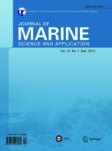 Special Issue on “Decarbonization of Ship Operations”Editor: Prof. Carlos Guedes SoaresThe need to reduce the trends associated with climate change impose measures to reduce the emission of greenhouse gases to the atmosphere and an increase in the efficiency of the use of energy. IMO has been active since 1997 in promoting the implementation of measures that lead to more efficient ship operation with less fuel consumption and less emissions. The measures include improved ship design and improved operational practices. Several indexes have been created to quantify different aspects of these improvements. The shipping industry has been very actively implementing several actions aiming to the decarbonization of ship operation and more need to continue being implemented. This special issue aims to collect in a single location the contributions that will allow an overview of the present state of the art in this subject area. Topics of interest include (but not limited to)Hull design for reduced resistancePropeller and appendages design for improved performanceSystems to reduce hull resistance Improved technology of ship machineryAlternative fuels for ship propulsionDevices to reduce emissionsWeather routing systemsRenewable energy devices to assist propulsionMethods of optimization, machine learning and big data analysisSchedule It is aimed to have the articles submitted by March 2023 so as to have the special issue published in late 2023.Submission GuidelinesSubmitted articles must not have been previously published or currently submitted for journal publication elsewhere. Paper submissions must conform to the layout and format guidelines of the journal. Submissions must be sent via the journal submission website https://mc03.manuscriptcentral.com/jmsa However, before submission it is advisable to contact the Editor to ensure that the paper will be processed as part of the special issue.EditorProf. Carlos Guedes Soares, Centre for Marine Technology and Ocean Engineering (CENTEC), Instituto Superior Técnico, Universidade de Lisboa, Portugal; c.guedes.soares@tecnico.ulisboa.pt 